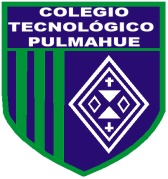 Colegio Tecnológico PulmahuePLAN DE TRABAJO DEL 18 DE MARZO DE 2020ESTIMADOS PADRES y/o APODERADOS.Envío a ustedes objetivos y contenidos que trabajarán durante esta suspensión de clase, así como también las orientaciones  para  ejecutar las actividades de Arte de 4to básico.                   OBJETIVOS DE  APRENDIZAJE: Crear trabajos de arte con un propósito expresivo personal y basado en la observación del entorno natural, entorno cultural, América y sus tradiciones precolombinas y artesanía americanaESCRIBE EN TU CUADERNO EL SIGUIENTE CONTENIDOEntorno naturalLa noción de entorno natural está vinculada al medio ambiente e incluye lo referente al aire, el paisaje, la vegetación y la fauna.Entorno culturalPor entorno cultural se entiende al conjunto de creencias, costumbres y comportamientos que rodean a una persona e influyen en su desarrollo. Esto incluye aspectos ideológicos, religiosos, idiomáticos, históricos, estéticos, étnicos, educativos o sociales.¿Qué es el arte precolombino americano?El arte precolombino americano comprende todos aquellos objetos de arte creados por los diferentes pueblos originarios antes de la llegada de Colón y la influencia hispana. El arte precolombino es destacado por los trabajos en oro de las culturas indígenas los cuales fueron considerados los mejores del continente.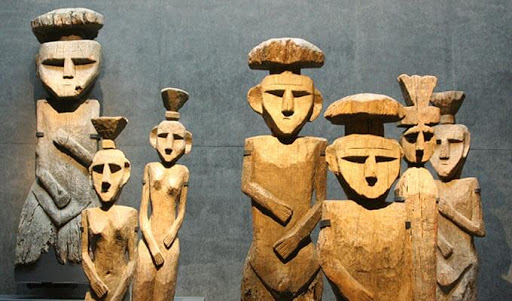 Artesanía americanaLa artesanía es el arte popular de un pueblo, de una región, de un país. Representan las costumbres, sus memorias y su tradición. Son objetos artísticos. Dichos objetos reflejan una autenticidad que enorgullece y revitaliza la «identidad»Son de carácter esencial­mente manual, realizadas por un solo individuo o una unidad familiar, transmitidas por tradición de padres a hijos.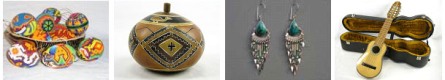 ELIZABETH RIOS POLANCOPROFESORA DE LENGUAJE Y COMUNICACIÓNCOLEGIO TECNOLÓGICO PULMAHUE          ActividadesCrear un dibujo a partir del registro visual referente al entorno natural.Crear un dibujo a partir del registro visual referente al entorno cultural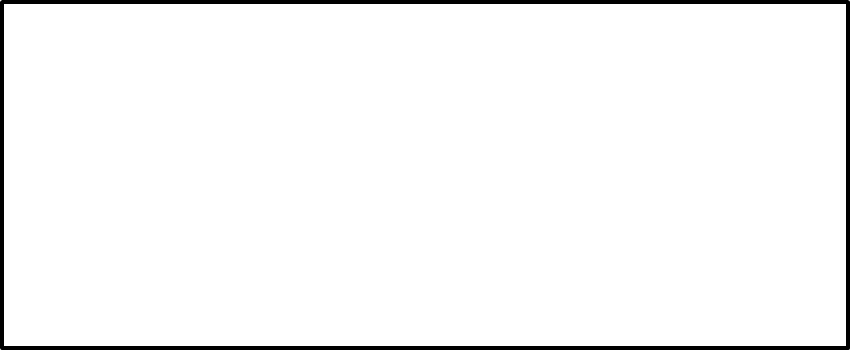 